Getting Started with WSDLC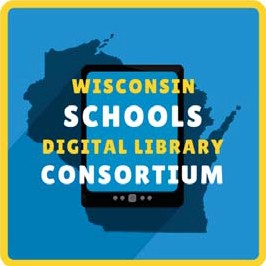 The Wisconsin Schools Digital Library Consortium provides students 24/7 access to over 40,000 ebooks, digital audiobooks, comics, and magazines. Here's how to get started!Visit https://soraapp.com/library/wsdlcwi and select your school.Sign in by [insert access instructions].Read and listen!Have any problems or questions? Contact [local contact info]Getting Started with WSDLCThe Wisconsin Schools Digital Library Consortium provides students 24/7 access to over 40,000 ebooks, digital audiobooks, comics, and magazines. Here's how to get started!Visit https://soraapp.com/library/wsdlcwi and select your school.Sign in by [insert access instructions].Read and listen!Have any problems or questions? Contact [local contact info]